CRAWFORD COUNTY COALITION 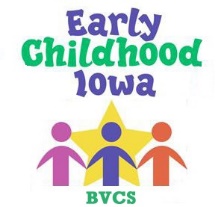 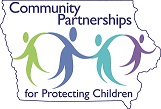 Decat/Community Partnerships for Protecting Children, BVCS Early Childhood Iowa & Crawford County Child Abuse Prevention Council MinutesDate: December 20, 2016 Time: 1:00 pm Location: ISU Extension & Outreach, DenisonWELCOME AND INTRODUCTIONS: Annette Koster, BVCS Early Childhood Iowa; Cathy Gibbons, CASSA; Mollie Scott, Decat/CPPC; Retta Mitchel, CCR&R; Karen Zuviri West Central Head Start;  Janette Clausen, Crossroads of Crawford County; Staci Gallup ,Northwest AEA/Early ACCESS; Katie Knobbe, ISU Extension & Outreach; Amy K Hull, Plains Area Mental Health; Jen Macke, Crawford County Public Health & Home Care (HICMS); Jodie Holm, West Central Comm. Action Outreach; Dave Muhlbauer, County Supervisor; Julie Florian, Health Promotion Strategies; Brittany Miller, Seasons Center.NETWORKING/PROGRAM UPDATES	 Next meeting February 21, 2017 Attendees:AEA/Early ACCESSStaci GallupTraining on Autism Navigator, 18 to 24 months, offering to medical providers, 10 hour course, very detailed, hands on.  http://www.autismnavigator.com/courses-tools/Agency has been very busy. BVCS Early Childhood IowaAnnette KosterFind your Legislator at:https://www.legis.iowa.gov/legislators Attended the Early Childhood Iowa Stakeholders meeting in Des Moines, shared information learned at meeting.  Child’s Mental Health update was presented by Wendy Rickman she is on the Children’s Mental Health & Well-being Workgroup.  The workgroup: Identify kids mental health across the state looked at child well-being, early child development, mental well-being, and access to parks/recreation.  Mental Health Regions are currently serving adults, the group is checking to see where kids fit in.  An upcoming report – what want to do around prevention, focus on evidence based practices?  Looked at: what is available, what is needed to fill gap, and collaboratively with dollars what do we already have.  Before put structure in place want to identify the above mentioned.  A report will be posted on the DHS website under Children’s Mental Health & Well-being.  The group also talked about how Positive Behavior Intervention Supports is being used in Iowa with the very young and in school.  The value of recreation and schools and parents working together. Child Development Block Grant (CDBG) Julie Allison and Ryan Page presented information.  New Essentials Training conditional approval 9/30/17 need to add/encompass child development.  Trying to keep this training at 12 hours add throughout the current curriculum.  Finding out more on group/room size requirements. Background checks require more State – Federal – Cross State Checks – working out logistics. Staff at hire will not be able to start until finger print requirement completed.  Consumer education enhanced on DHS website on regulatory requirements, continue to enhance/change.  Final rules, busy doing analysis 10/1/18.  Advocacy: Review the schedule of the Legislature.  January – Middle of March work on Policy bills. Middle of March focus on budget (always looking at budget).  Important to talk with your own Legislator – know who they are.  Find out what committees they serve on.  They may not always be aware of work in the committees they do not serve on.  Send them information you care about. Don’t assume they know everything.  Don’t be intimidated, they are just people. Don’t expect commitment right away, give them time to process, and follow up a week later. This year – be there!  Sit in gallery if they are debating a bill that interest you.   Talk outside the Capital. Share personal stories, may relate more to stories than just facts and data. Politics is local, they care about the people they represent.  OK to refer to talking points, if prepared, give them a copy.  Don’t debate with your legislator.  Do give information – let them think about it.  Provide information on who you might think may be against it.  Find out their communication preference: email, mail, or phone.  How do they sort email by constituents, form letters etc. If you call the state capital a link appears in email, if you leave a message let them know if you want a return call.  Prior to attending Local Legislative forums let them know you plan to attend. Provide information on your interest topic you would like presented/discussed.  During Sub-committees the public can talk.Every Student Succeeds Act (ESSA) replaces the No Child Left Behind Act.  It unanimously passed law.  Iowa currently focusing on the law.  Department of Education website running fee, also on twitter.  Will have an early childhood component. CASSA Cathy GibbonsRecently returned from training in Texas. Numbers are up in Crawford County.Comedian planned for upcoming fundraiser, trying to so more awareness and getting into schools.  CCR&R –Retta MitchelCurrently have a child care crisis.  If you know of someone who wants to start a child care business please provide them with my contact information.  Have two people in Denison working to open a Child Development C-Home be able to care for 16 children. End of January will attend training on Positive Behavior Intervention Supports for Infant/Toddler.March 18th will be the BVCS Conference Lakeshore Learning will be the presenters.  Free provided with funds from BVCS Early Childhood Iowa.  Discussion about child care providers being over numbers, recently a non-registered provider was caring for 21 children.  Iowa law non-registered providers can care for 5 children.  Does not matter if they have helpers, they are breaking the law.  Repercussion turned into DHS, receive letter from County Attorney.  If you have concerns regarding a child care provider, please contact the Iowa Child Care Complaint Hotline at 844-786-1296.Crawford County Home Health, Hospice & Public HealthJen Macke -  HICMS – i-smile coordinatorBusy with Head Start and Preschools to provide education/screenings/varnish. Working with Boards of Health in service area on water fluoridation. One town in Crawford County does not fluoridate. Received mini-grant from Delta Dental.  Focus on education to dentist – By One Campaign to be seen by dentist by age one (1).  Using the Brush/Book/Bath campaign as well.  Age one is recommended by the CDC prevention. Provided educational materials to post in your agencies EN/SP poster, flyers, and magnets. Decat/CPPC, Mollie ScottBoard approved small increase to Plains Area Mental Health and New Opportunities mentoring programs.Had Lemonade for Life wrap up. At the Paper Tigers viewing had 25 people in attendance. Crossroads of Crawford County- Janette ClausenMeet and Great held on November 17th at Cronk’s in Denison was a success. Community for Protecting Children (CPPC) mini-grant will provide an interactive simulcast on power to connect parents of kids who have had mental emotional trauma.  Audience: Adoptive/Foster Parents etc. Location to be determined. Currently have Broadway school reserved, depends on size of audience.  May have cost involved.  Crawford County SupervisorDave MuhlbauerNewly elected, here to learn about the community and services provided. Head Start/Early Head StartKaren ZuviriApplications accepted for programs, almost full, need waiting list which is mandated by Federal Government, but also provides knowledge of families in need of services, and can serve if position comes open.  Enrollment is by a point system not first come first serve.  If referred by AEA or Public Health priority.If enrolled in Early Head Start (EHS) diapers, certain formulas are provided during the day at the center.  Age range for EHS is 6 weeks. Health Promotion StrategiesJulie FlorianShared strategies for rural areas.  Tobacco access restrictions for minors; Tobacco retail outlet density restrictions, Healthy food in convenience stores.  (see handouts/attachments *)The map shows the retail density capacity/ not good Crawford 56 (in middle). Number of retailers per population 1.2 814 people, close to state level. Surveyed close to parks and schools. If a park is not registered it does not show up.  Point of Sale: Products entering counties, cost, and marketing themes. Advertising interior (easy to see in line of site) and exterior (on fuel pumps and or hoses). Positive did not advertise at eye level of child.  Food data good for the most part.  To increase fresh food and/or protein talk to small convenience stores.  If need assistance with updating/developing policies/procedures around smoke free contact Julie F.  This would include e-cigarettesQuit line materials provided to those in attendance, contact Julie for more. ISU Extension & OutreachKatie Knobbe, Nutrition ISU Extension & Outreach sells Radon Testing kits for a reasonable price. Private source water testing, free for wells.Spend Smart Eat Smart will have an “app” available in any language. In a month on Pinterest and Twitter be able to follow nutrition guidelines, easy recipes, tested with nutrition information, average spending per month, average in Iowa.  Currently revamping video in English save $ on groceries in correlation with SNAP. Parent Partners, unable to attend, sent updateLooking to hire Coordinator.Currently have 206 families in Service Delivery Area.  Building Better Futures Training will be coming to Council Bluffs.  Plains Area Mental HealthAmy Hull January 9th moving by Anytime Fitness. Seasons CenterBrittany MillerThe Season Center office is out of Storm Lake, covering 19 counties including Carroll, Calhoun, Sac, Crawford, and Buena Vista.  Three year grant to offer free therapy service to victims of crime, exposed to anything from bullying to victim of homicide.  Does not need to be reported by law enforcement.  Intention is to compliment current services.  Seasons does not have an existing office, can meet in communities homes or other places.  Insurance not a barrier, open to all, can be a recent or past crime.  Referring (pamphlets, business cards) shared with contact information. Referrals on case by case, best to call and talk, to see if person meets criteria. West Central Community Action & Outreach, Senior Worker Program Ivy Nelson, unable to attend, sent updateCovers 10 Counties. Program 55 and older meet income guidelines, help find jobs. Senior aide’s non-profit facilities, government pays, have to do job searches.  Varies the reasons they want jobs. Discussed Medicaid – Disability waiver applications.  Seeing more seniors having trouble with safe living environments, having proper nutrition.  Low Social Security payments, high cost of living, lower amount of food stamps, rent high. Jodi Holm shared a real life situation involving an elderly homeless man, not be able to find a place to shower.  Many people are moving to Iowa for HUD housing.  Invite Cathy Sand to come and speak with Coalition.West Central Community Action & OutreachJodi HolmLIHEAP accepting applications started Nov 1 goes thru April 30th. Help with heating.  Government requiring more documentation when they apply.  Please tell families you refer to bring Social Security cards. If married and have undocumented spouse, go on all income based, includes people. Green Cards, know the birthdates of all household members, heat and utility bill or delivery of fuel ticket, the name of the person the account is under and address.  Sometimes deposits are high so the utility bill may be in another person’s name, need their permission.  200% of poverty level and below protected electric Nov. – April no turn off for electric.  Income: provide 1040 or last pay check.  Neighbor versus Neighbor contact person incorrect in Resource Directory, please do not contact the Treasurer. Lamp Saver at Our Savior Lutheran Church – Board decides yes/noProject Embrace – appliance, tires bases out of Harlan (Des Moines Register) Hunger Fighters (sorry missed conversation)TAP Volunteers (sorry missed conversation)Crawford County Child Abuse Prevention CouncilMeeting postponed to February 